Supplementary materialTable S1. Key values from the optimal solutions of the bootstrapped MPT (i.e., mean portfolio weights, number of optimally selected counties, and kurtosis values for selected counties), and portfolio weights using the fixed MPT at five risk tolerances for the 10 sample counties with the variance-covariance matrix containing the average pairwise correlations of 0.3.*Number of times the county was assigned a non-negative portfolio weight in one of the 1000 bootstrap samples Table S2. Key values from the optimal solutions of the bootstrapped MPT (i.e., mean portfolio weights, number of optimally selected counties, and kurtosis values for selected counties), and portfolio weights using the fixed MPT at five risk tolerances for the 10 sample counties with the variance-covariance matrix containing the average pairwise correlations of 0.5.* Number of times the county was assigned a non-negative portfolio weight in one of the 1000 bootstrap samples Table S3. Key values from the optimal solutions of the bootstrapped MPT (i.e., mean portfolio weights, number of optimally selected counties, and kurtosis values for selected counties), and portfolio weights using the fixed MPT at five risk tolerances for the 10 sample counties with the variance-covariance matrix containing the average pairwise correlations of 0.7.* Number of times the county was assigned a non-negative portfolio weight in one of the 1000 bootstrap samplesTable S4. Key values from the optimal solutions of the bootstrapped MPT (i.e., mean portfolio weights, number of optimally selected counties, and kurtosis values for selected counties), and portfolio weights using the fixed MPT at five risk tolerances for the 10 sample counties with the variance-covariance matrix containing the average pairwise correlations of 1.* Number of times the county was assigned a non-negative portfolio weight in one of the 1000 bootstrap samplesFigure S1. Probability density distributions of the estimated portfolio weights with 95% confidence intervals (a pair of black dotted vertical lines in each graph), means of the estimated portfolio weights from the bootstrapped MPT (red dotted vertical line in each graph), and the optimal portfolio weights from the MPT with uniform probability distributions (green vertical line in each graph) at 10%, 30%, and 50% risk tolerances. The x-axis and y-axis in each probability density distribution are portfolio weight and probability density. Values on the x-axis are 95% confidence intervals and mean of the estimated portfolio weights from the bootstrapped MPT.10% risk tolerance 30% risk tolerance50% risk toleranceFigure S2. Probability density distributions of the estimated portfolio weights with 95% confidence intervals (a pair of black dotted vertical lines in each graph), means of the estimated portfolio weights from the bootstrapped MPT (red dotted vertical line in each graph), and the optimal portfolio weights from the MPT with uniform probability distributions (green vertical line in each graph) at minimum and maximum risk tolerances. The x-axis and y-axis in each probability density distribution are portfolio weight and probability density. Values on the x-axis are 95% confidence intervals and mean of the estimated portfolio weights from the bootstrapped MPT for the 10 sample counties with the variance-covariance matrix containing the average pairwise correlations of 0.3.Minimum risk tolerance levelMaximum risk tolerance levelFigure S3. Probability density distributions of the estimated portfolio weights with 95% confidence intervals (a pair of black dotted vertical lines in each graph), means of the estimated portfolio weights from the bootstrapped MPT (red dotted vertical line in each graph), and the optimal portfolio weights from the MPT with uniform probability distributions (green vertical line in each graph) at minimum and maximum risk tolerances. The x-axis and y-axis in each probability density distribution are portfolio weight and probability density. Values on the x-axis are 95% confidence intervals and mean of the estimated portfolio weights from the bootstrapped MPT for the 10 sample counties with the variance-covariance matrix containing the average pairwise correlations of 0.5.Minimum risk tolerance levelMaximum risk tolerance levelFigure S4. Probability density distributions of the estimated portfolio weights with 95% confidence intervals (a pair of black dotted vertical lines in each graph), means of the estimated portfolio weights from the bootstrapped MPT (red dotted vertical line in each graph), and the optimal portfolio weights from the MPT with uniform probability distributions (green vertical line in each graph) at minimum and maximum risk tolerances. The x-axis and y-axis in each probability density distribution are portfolio weight and probability density. Values on the x-axis are 95% confidence intervals and mean of the estimated portfolio weights from the bootstrapped MPT for the 10 sample counties with the variance-covariance matrix containing the average pairwise correlations of 0.7.Minimum risk tolerance levelMaximum risk tolerance levelFigure S5. Probability density distributions of the estimated portfolio weights with 95% confidence intervals (a pair of black dotted vertical lines in each graph), means of the estimated portfolio weights from the bootstrapped MPT (red dotted vertical line in each graph), and the optimal portfolio weights from the MPT with uniform probability distributions (green vertical line in each graph) at minimum and maximum risk tolerances. The x-axis and y-axis in each probability density distribution are portfolio weight and probability density. Values on the x-axis are 95% confidence intervals and mean of the estimated portfolio weights from the bootstrapped MPT for the 10 sample counties with the variance-covariance matrix containing the average pairwise correlations of 1.Minimum risk tolerance levelMaximum risk tolerance levelFigure S6. The expected ROI-risk tolerance relationship with two efficient frontiers based on the average expected ROIs and their standard deviations of the optimal solutions from the bootstrapped MPT and the fixed MPT for the 10 sample counties with the variance-covariance matrix containing the average pairwise correlations of 0.3.Figure S7. The expected ROI-risk tolerance relationship with two efficient frontiers based on the average expected ROIs and their standard deviations of the optimal solutions from the bootstrapped MPT and the fixed MPT for the 10 sample counties with the variance-covariance matrix containing the average pairwise correlations of 0.5.Figure S8. The expected ROI-risk tolerance relationship with two efficient frontiers based on the average expected ROIs and their standard deviations of the optimal solutions from the bootstrapped MPT and the fixed MPT for the 10 sample counties with the variance-covariance matrix containing the average pairwise correlations of 0.7.Figure S9. The expected ROI-risk tolerance relationship with two efficient frontiers based on the average expected ROIs and their standard deviations of the optimal solutions from the bootstrapped MPT and the fixed MPT for the 10 sample counties with the variance-covariance matrix containing the average pairwise correlations of 1.Risk toleranceCountyBootstrapped MPTBootstrapped MPTBootstrapped MPTBootstrapped MPTFixed MPTRisk toleranceCountyMean Portfolio WeightNumber of times*Kurtosis ValueCoefficient of VariationPortfolioWeightMinimumCaldwell, NC0.10314920.541.39440.0382MinimumRabun, GA0.26829840.450.35820.3024MinimumLawrence, KY0.569910003.070.10920.5695MinimumMorgan, AL0.05875263.951.32780.0900MinimumHarlan, KY0.00016388.4716.5168-10%Talladega, AL0.000617365.3910.6272-10%Caldwell, NC0.00403563.476.3705-10%Scott, VA0.04617880.831.42040.013910%Rabun, GA0.001322149.188.538-10%Chilton, AL0.4634974-0.770.49290.500010%Harlan, KY0.4845831-0.450.54180.486030%Caldwell, NC0.0001199531.6228-30%Scott, VA0.307910001.130.79910.200430%Rabun, GA0.00494071.246.3534-30%Chilton, AL0.6313994-0.570.43560.799630%Harlan, KY0.05582077.832.5518-50%Scott, VA0.485010000.980.25730.436450%Rabun, GA0.004936  67.956.5683-50%Page, VA0.04101691.222.2238-50%Chilton, AL0.45658250.240.48950.563650%Harlan, KY0.01275035.265.1359-MaximumScott, VA0.82749531.120.44891MaximumPage, VA0.16831691.122.2186-MaximumChilton, AL0.00438160.580.4783-Risk toleranceCountyBootstrapped MPTBootstrapped MPTBootstrapped MPTBootstrapped MPTFixed MPTRisk toleranceCountyMean Portfolio WeightNumber of times* Kurtosis ValueCoefficient of VariationPortfolioWeightMinimumPutnam, TN0.64779876.480.23410.7068MinimumCaldwell, NC0.315910004.580.21460.2932MinimumLawrence, KY0.03642156.832.4745-10%Summers, WV0.007015019.813.1997-10%Caldwell, NC0.1224765-1.650.84390.202510%Yancey, NC0.0233564-0.551.2182-10%Tazewell, VA0.84731000-1.370.09230.797530%Summers, WV0.2852980-0.730.66470.132130%Yancey, NC0.1408855-1.430.79170.075730%Tazewell, VA0.5740970-1.080.48650.792350%Summers, WV0.44339886.590.21110.382150%Yancey, NC0.2863879-1.70.74710.148450%Tazewell, VA0.2704588-1.720.94760.4695MaximumSummers, WV0.5090893-20.97721MaximumYancey, NC0.4904767-21.0154-MaximumTazewell, VA0.00061183.972.7523-Risk toleranceCountyBootstrapped MPTBootstrapped MPTBootstrapped MPTBootstrapped MPTFixed MPTRisk toleranceCountyMean Portfolio WeightNumber of times* Kurtosis ValueCoefficient of VariationPortfolioWeightMinimumBlount, TN0.9971100094.170.00440.9988MinimumPreston, WV0.00286081.931.26730.0012MinimumGreene, VA0.00026672.0617.5513-10%Blount, TN0.13225750.091.19590.011410%Hamilton, TN0.0003199531.6228-10%Clay, KY0.00387034.144.7284-10%Whitley, KY0.42969630.130.42650.485010%Preston, WV0.104310000.710.11610.102710%Greene, VA0.3298882-0.580.7030.400930%Clay, KY0.21679250.050.61660.273730%Whitley, KY0.2423521-1.521.1045-30%Preston, WV0.291110002.330.04970.283830%Hamblen, TN0.00012966.9228.4271-30%Greene, VA0.2498637-1.530.89990.442550%Clay, KY0.41149830.520.33810.491250%Whitley, KY0.04522415.772.2894-50%Preston, WV0.469710002.460.05690.454550%Greene, VA0.07364411.861.56450.0542MaximumClay, KY0.004799421.50.1266-MaximumPreston, WV0.99531000-0.1501Risk toleranceCountyBootstrapped MPTBootstrapped MPTBootstrapped MPTBootstrapped MPTFixed MPTRisk toleranceCountyMean Portfolio WeightNumber of times* Kurtosis ValueCoefficient of VariationPortfolioWeightMinimumShelby, AL0.12112363.952.2789-MinimumPutnam, TN0.87899493.950.3139110%Breathitt, KY0.00305728.084.9549-10%Whitley, KY0.229798613.310.18970.249510%Putnam, TN  0.767210005.020.04110.750530%Breathitt, KY0.020516710.422.8662-30%Whitley, KY0.67439875.380.24240.721730%Putnam, TN  0.30539982.230.3720.278350%Breathitt, KY0.16459822.770.53640.146450%Whitley, KY0.80129878.710.21630.853650%Putnam, TN  0.034318310.492.8688-MaximumBreathitt, KY0.992310002.2601MaximumWhitley, KY0.007698624.010.1517-MaximumPutnam, TN  0.00011563.928.1629-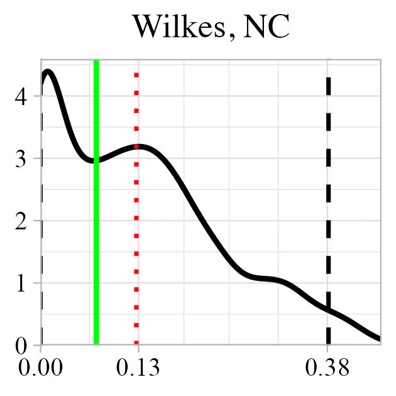 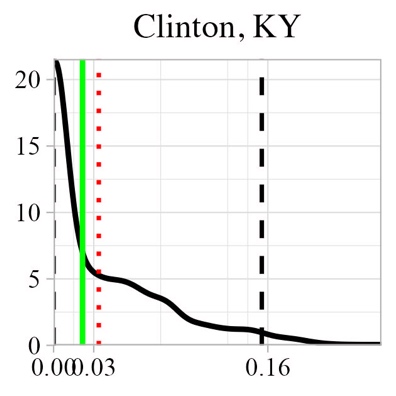 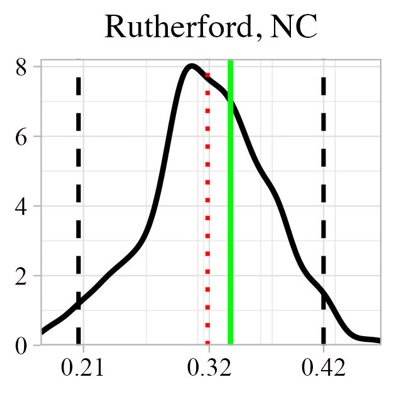 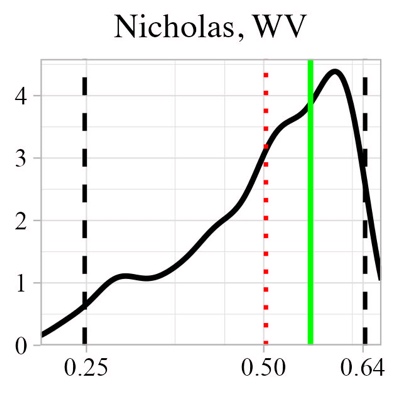 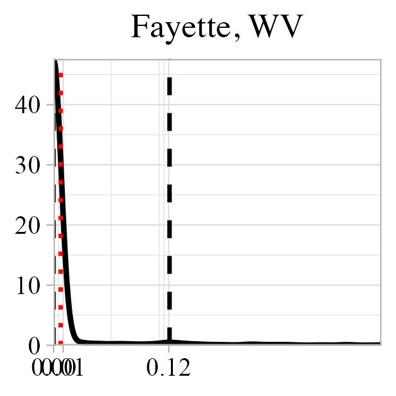 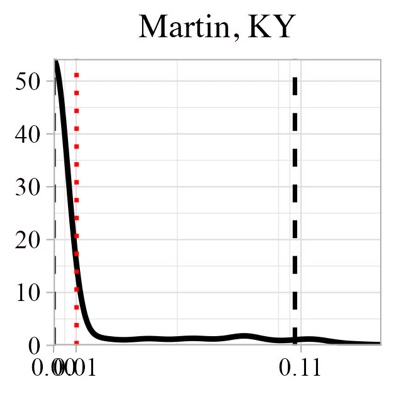 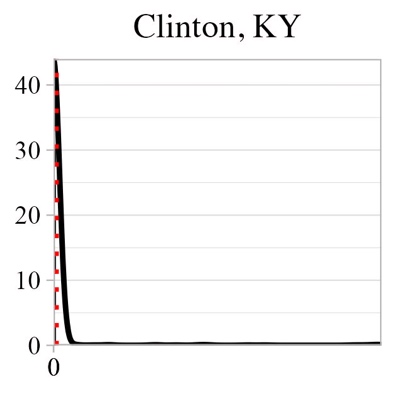 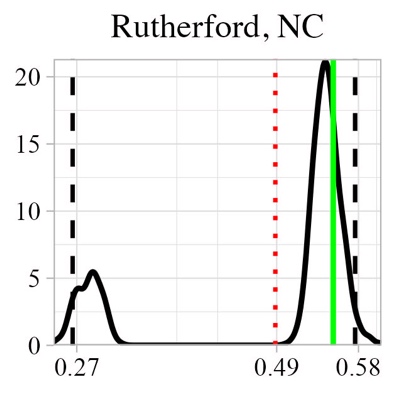 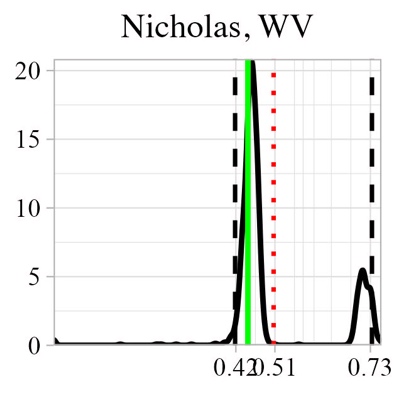 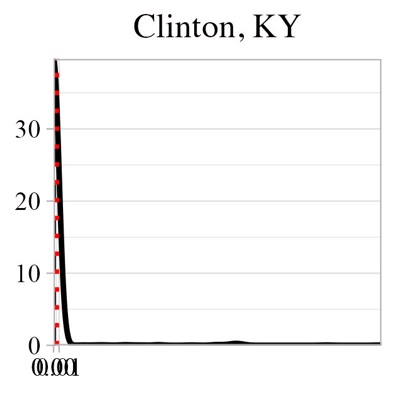 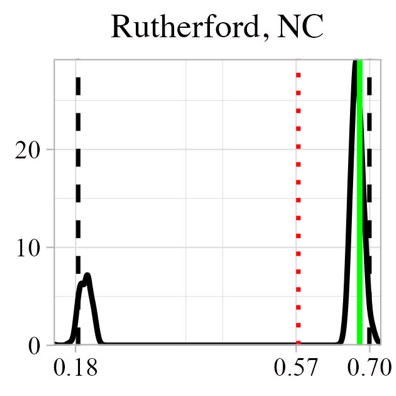 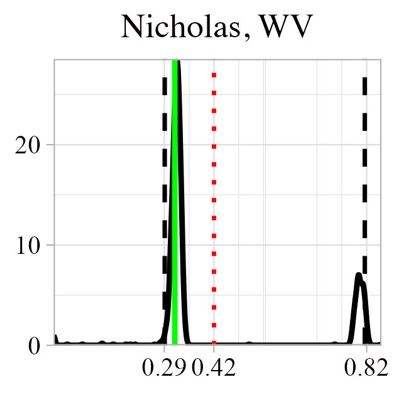 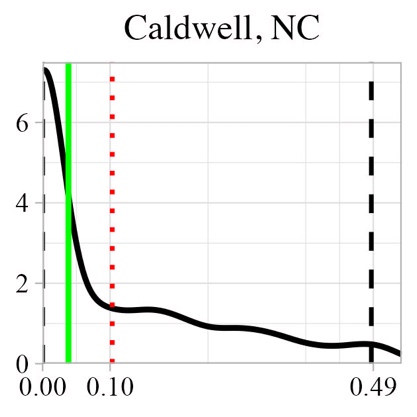 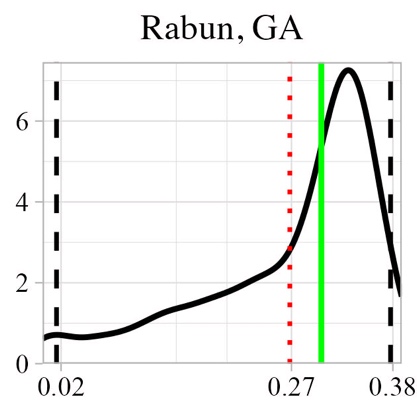 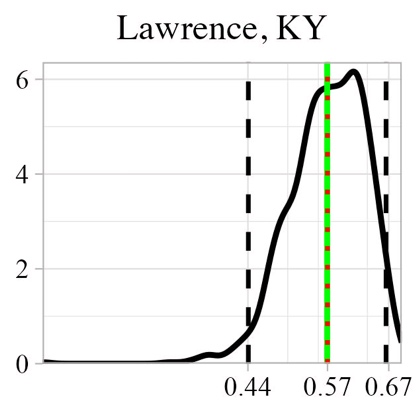 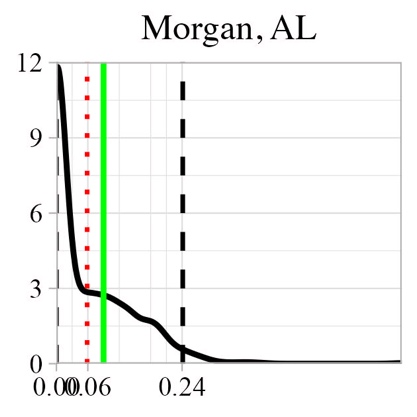 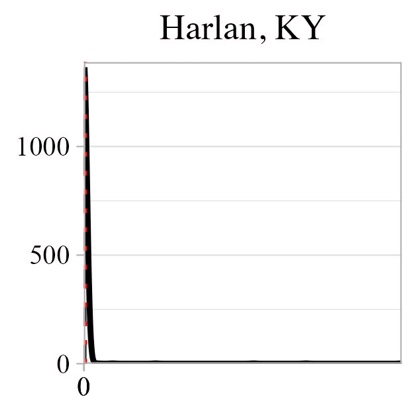 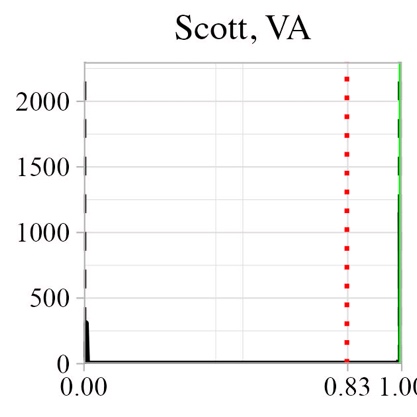 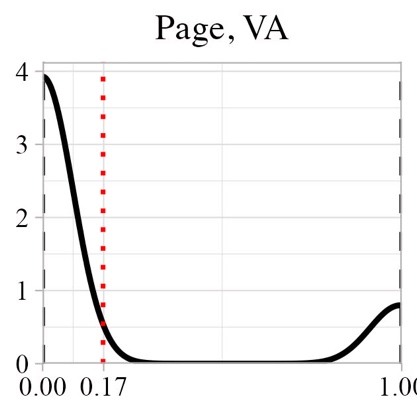 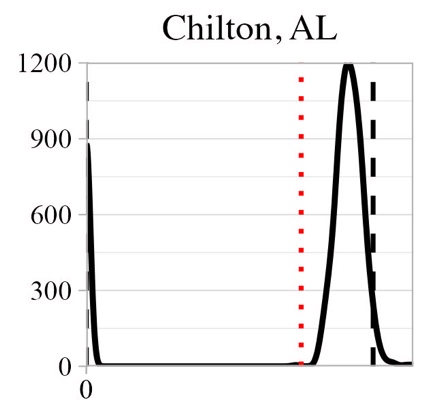 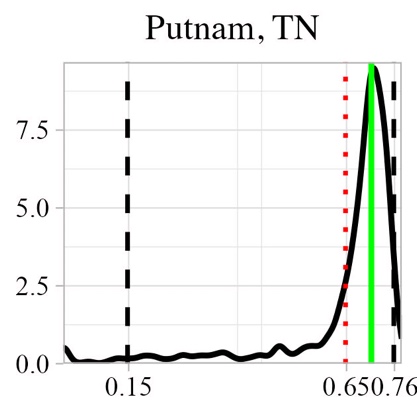 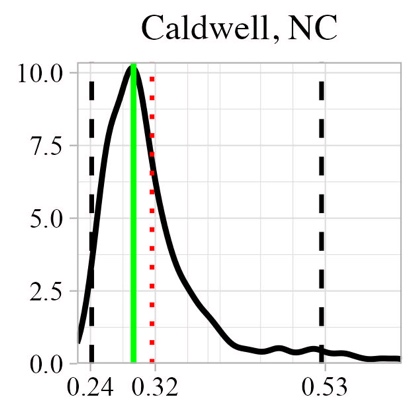 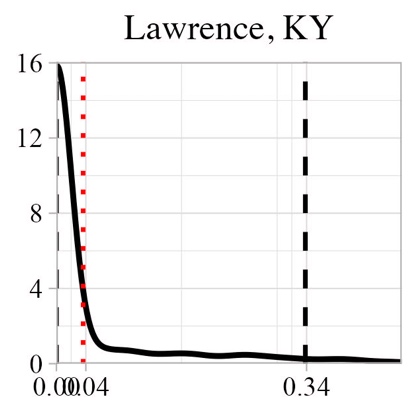 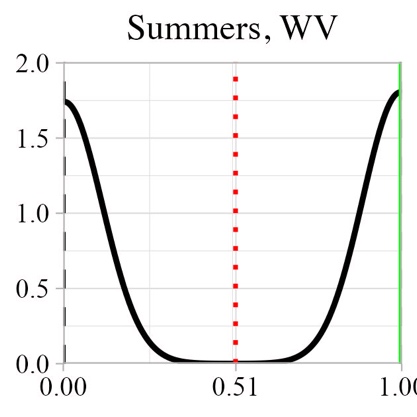 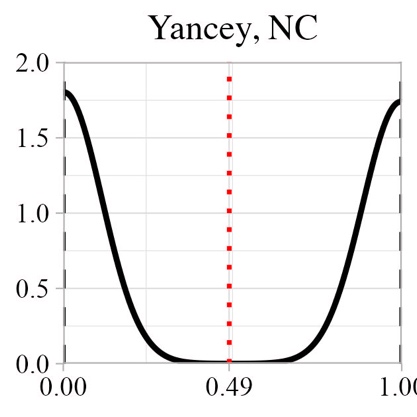 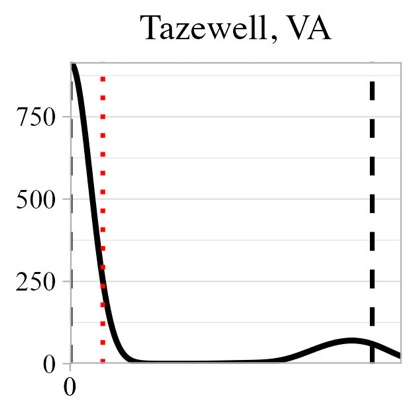 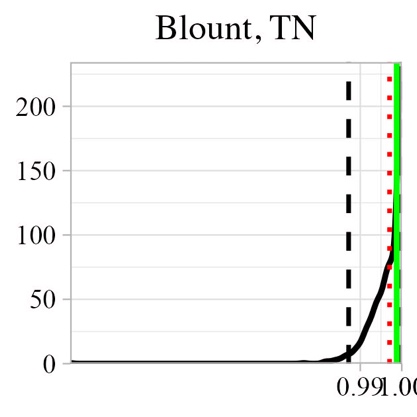 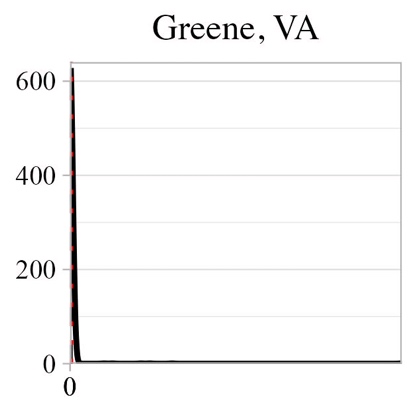 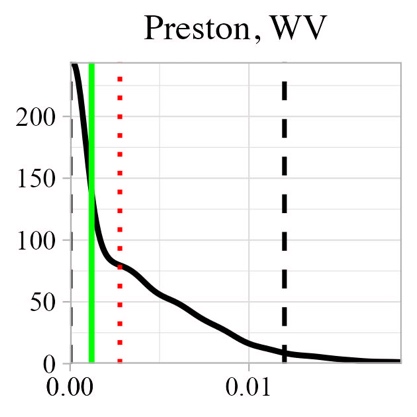 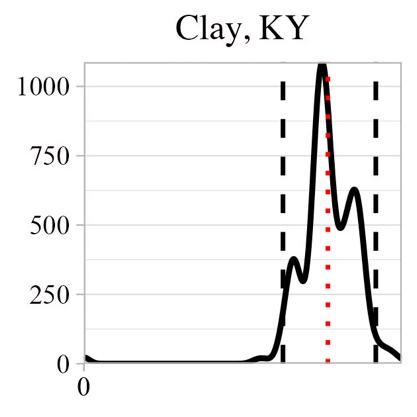 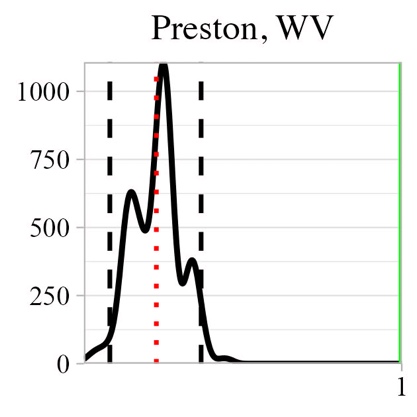 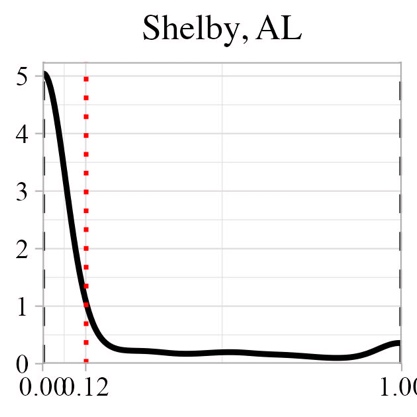 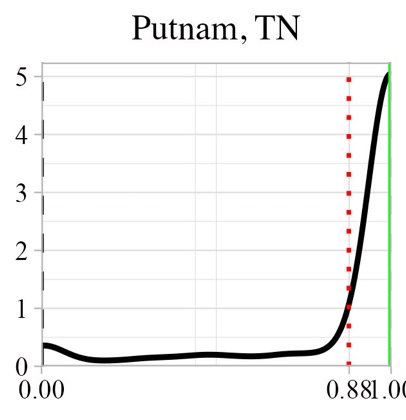 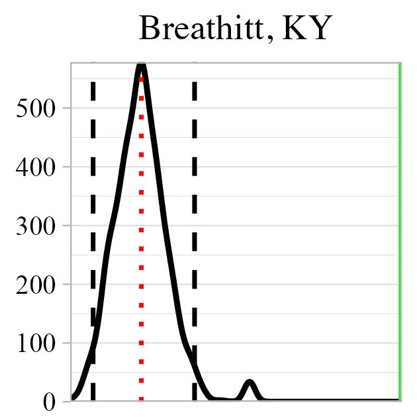 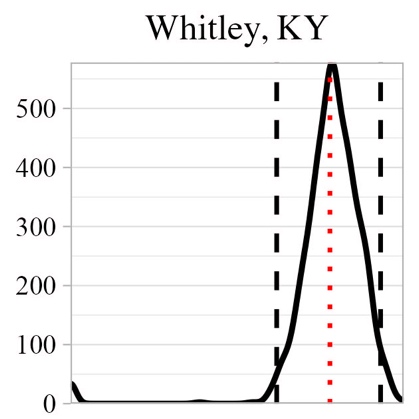 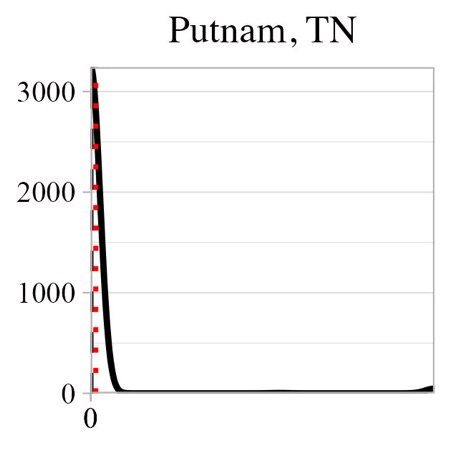 